Η προπαίδεια του 6 Παιδάκια μου ώρα να κάνουμε την προπαίδεια του 6 Ας θυμηθούμε τους τρόπους που βρίσκουμε ένα πίνακα πολλαπλασιασμού!Με τις αλυσιδούλες /βηματάκιαΓια το 6 προσθέτω κάθε φορά +6Με τα δαχτυλάκια μας…(7×6 σηκώνω 7 δαχτυλάκια και ανεβαίνω 6-6 (6,12,18,24,30,36,42)Με τη βοήθεια της προπαίδειας του 3.Ξέρω ότι το 6 είναι το διπλάσιο του 3 οπότε και τα αποτελέσματα της προπαίδειας του 6 θα είναι τα διπλάσια.  4×3=12          αφού το 6 είναι διπλάσιο του 3 (3+3=6) τότε 4×6=24           και το αποτέλεσμα θα ναι το διπλάσιο (12+12=24)Μαθαίνοντας απέξω τον πίνακα πολλαπλασιασμού του 6 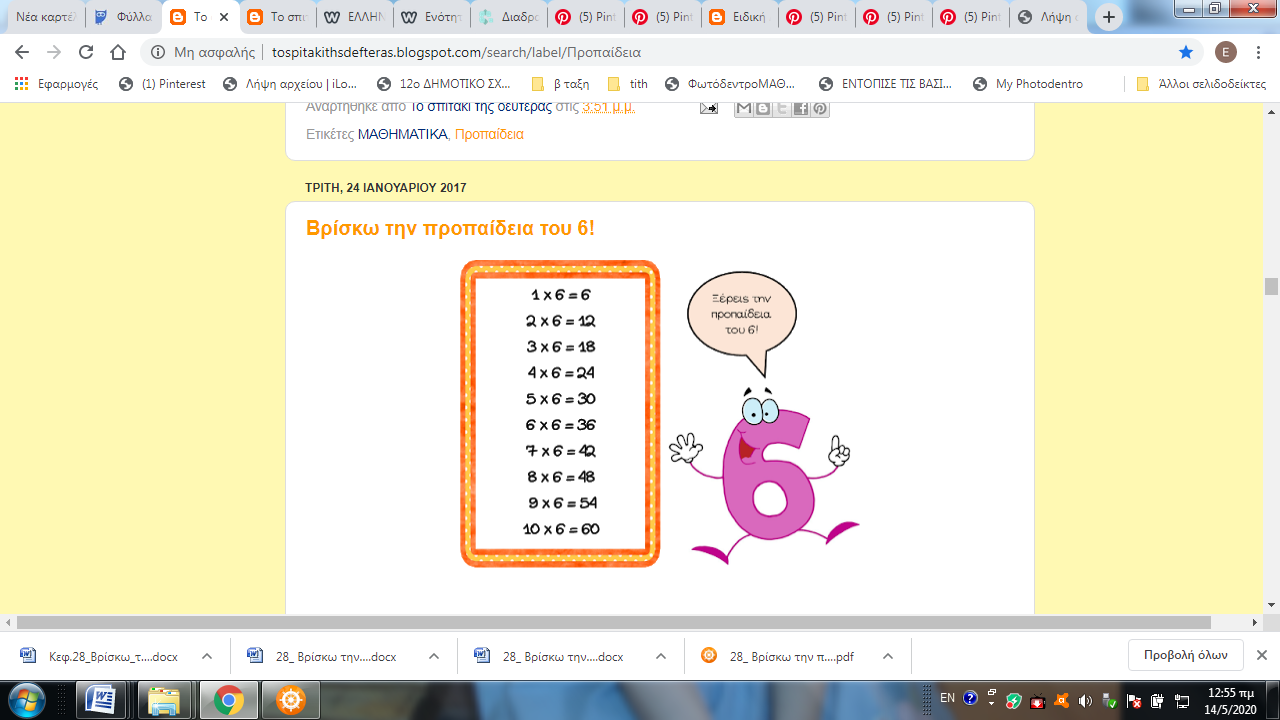 